Программа «Развитие системы организации школьного питания в Муниципальном казенном образовательном учреждении«Балакуринская  средняя общеобразовательная школа»и формирование основ культуры питания у подрастающего поколения» на 2020-2025 годы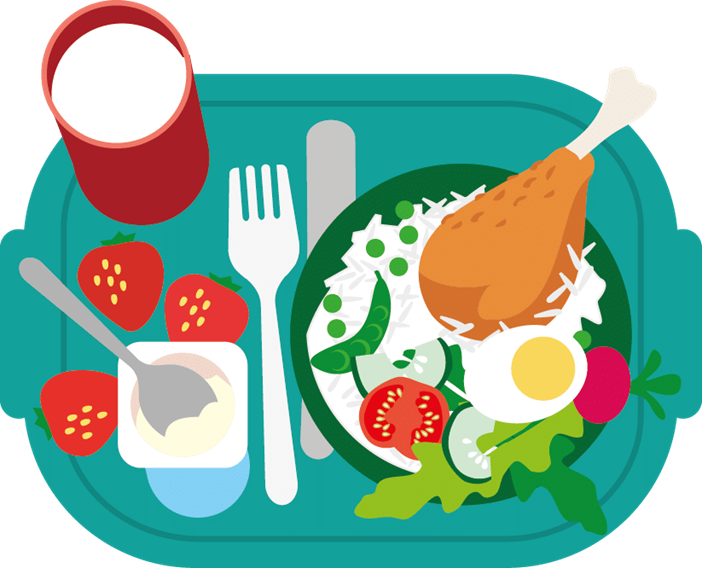 СодержаниеПрограммы «Развитие системы организации школьного питания в Муниципальном казенном общеобразовательном учреждении «Балакуринская средняя общеобразовательная школа» и формирование основ культуры питания у подрастающего поколения» на 2020-2025 годыПояснительная запискаУчастники ПрограммыФинансирование программыКадровое обеспечениеМатериально-техническое обеспечение организации школьного питанияИнформационная поддержкаМетодическое обеспечениеСистема Программных мероприятий Ожидаемые результатыКонтроль над организацией питания в школеМониторинг реализации Программы План мероприятий по реализации Программы«Пусть ваша пища будет вашей медициной и пусть вашимилекарствами будет ваша пища»(Гиппократ)Пояснительная записка Мы часто говорим: «В здоровом теле – здоровый дух». В школе значимым направлением в учебно-воспитательном процессе является воспитание здорового человека. Школьник – это бурно растущий и постоянно развивающийся организм. Для детей школьного возраста основополагающим фактором здоровья является питание. При составлении меню школьника следует в первую очередь позаботиться о достаточном содержании в нем белкового компонента – главного строительного материала для растущего детского организма. Правильно организованное рациональное питание в детском возрасте служит существенным оздоровительным фактором. Растёт число учеников с нарушениями зрения, заболеваниями органов пищеварения, с психоневрологическими отклонениями, более половины школьников – дети с ослабленным здоровьем. Причины тому не только учебная нагрузка, неправильный режим дня, слабый медицинский контроль, но и плохое питание. В связи с этим организация питания во время пребывания учащихся в школе является одним из важных факторов профилактики заболеваний и поддерживания здоровья детей и подростков. Основная проблема современного человека — это неправильное питание, ведущее к нарушениям обмена веществ.Для реализации комплекса мер по организации питания учащихся в общеобразовательном учреждении необходимо повышение качества, сбалансированности и доступности школьного питания. Рациональное питание обучающихся – это одно из условий создания здоровьесберегающей среды в школе. Недостаточное поступление питательных веществ в детском возрасте отрицательно сказывается на показателях физического развития, заболеваемости, успеваемости, способствует проявлению обменных нарушений и хронической патологии. Важнейшим условием для поддержания здоровья, высокой работоспособности и выносливости человека является полноценное и правильное питание. Вопросы организации школьного питания в последние годы вызывают повышенный интерес. Основу предполагаемых подходов составляет внедрение новых схем питания школьников и использование современного высококачественного оборудования, позволяющего обеспечить питание школьников на уровне требований сегодняшнего дня. Состояние здоровья напрямую зависит от питания. Поэтому  особое внимание уделяется вопросу организации правильного школьного питания. Питание должно быть сбалансированным, в течение дня ребенок должен получать необходимый для этого минимум пищевых и минеральных веществ. Если учесть, что большую часть времени дети проводят в школе, то и полноценно питаться они должны в школе. Необходимость серьезно заниматься  формированием культуры питания в системе общего образования обусловлена рядом объективных причин: - фундамент здоровья человека закладывается в детском возрасте, следовательно, здоровые интересы и привычки, ценностное отношение к здоровью целесообразно начать развивать именно в этот период;- в этом же возрасте закладываются и основы здорового образа жизни, как система норм и правил, усваиваемых ребенком в специально проецируемой деятельности;- школьный период в развитии наиболее сенситивен в формировании ключевых знаний об особенностях развития человеческого организма, о факторах и способах сохранения и развития здоровья.Очень важно, чтобы школа стала началом распространения знаний и умений в построении здорового питания. ПАСПОРТПрограммы«Развитие системы организации школьного питания в Муниципальном казенном общеобразовательном учреждении «Балакуринская средняя общеобразовательная школа» и формирование основ культуры питания у подрастающего поколения» на 2020-2025 годыНаименование Программы: школьная целевая Программа «Развитие системы организации школьного питания в Муниципальном казенном общеобразовательном учреждении «Балакуринская средняя общеобразовательная школа » и формирование основ культуры питания у подрастающего поколения» на 2020-2025 годы. Разработчик Программы: Администрация МКОУ БалСОШ, Педагогический совет школы. Исполнители Программы: МКОУ БалСОШ, Педагогический совет школы.Цели Программы:- развитие системы организации школьного питания в Муниципальном казенном общеобразовательном учреждении  «Балакуринская средняя общеобразовательная школа», - сохранение и укрепление здоровья детей и подростков, - улучшение качества питания учащихся.Задачи Программы:1) создание современной системы обеспечения детей школьного возраста горячим питанием с учетом внедрения новых технологий производства, нацеленных на сохранение и укрепление здоровья детей,2) обеспечение доступности горячего питания для всех школьников,3) повышение уровня знаний обучающихся, педагогов и родителей в вопросах здорового питания, популяризация и повышение привлекательности здорового школьного питания,4) обеспечение высокого качества и безопасности питания детей в школе, в том числе улучшение рационального питания, расширение ассортимента продуктов питания,5) совершенствование профессионально-кадрового состава работников и оснащение пищеблока технологическим оборудованием.Сроки и этапы реализации Программы:I этап – 2020 год. Организационный.На данном этапе планируется:1. Проведение качественной оценки меню школьной столовой.2. Проведение анализа уровня заболеваемости школьников алиментарно-зависимыми заболеваниями (в их развитии большое значение имеет питание, правильное или неправильное) и его связи с качеством питания детей в школе.3. Разработка и утверждение в установленном порядке примерных меню для школьных столовых с учетом возрастных физиологических потребностей детей, а также климатических особенностей региона.4. Детальный анализ оснащенности пищеблока школьной столовой торгово-технологическим и холодильным оборудованием.5. Разработка и внедрение мер, направленных на улучшение информированности детей и их родителей в вопросах здорового питания, а также популяризацию здорового питания и здорового образа жизни.6. Разработка системы мер, направленных на повышение заинтересованности педагогов и классных руководителей в увеличении охвата учащихся горячим организованным питанием, в том числе за счет средств родителей.7. Разработка системы показателей эффективности деятельности общеобразовательного учреждения в организации питания учащихся.8. Анализ полученных результатов и подведение итогов 1 этапа.II этап – 2021-2024 г.г. Реализация Программы.На данном этапе планируется:1. Развитие материально-технической базы школьной столовой и улучшение санитарного состояния школьной столовой.2. Реализация разработанных на первом этапе Программы комплекса мер, направленных на повышение информированности детей, их родителей и педагогов в вопросах здорового питания, а также популяризацию здорового питания и здорового образа жизни.3. Внедрение в школе системы мер, направленных на повышение заинтересованности педагогов и классных руководителей в увеличении охвата обучающихся организованным горячим питанием, в том числе за счет средств родителей, а также осуществлять постоянный анализ эффективности принимаемых мер.III этап – 2025 г. Заключительный.На этом этапе обобщается накопленный опыт работы школы по данной теме, разрабатывается отчет по содержанию, технологиям и результатам работы;определяются проблемные вопросы и перспективы дальнейшего развития системы школьного питания.         Программа «Развитие системы организации школьного питания в Муниципальном казенном общеобразовательном учреждении «Балакуринская средняя общеобразовательная школа» и формирование основ культуры питания у подрастающего поколения» на 2020 – 2025 г.г.разработана на основе действующих нормативно-правовых документов: - Конвенция о правах ребенка.- Конституция Российской Федерации.- Закон РФ «Об образовании в Российской Федерации».- Устав МКОУ БалСОШ. - СанПиН 2.4.5.2409-08 «Санитарно-эпидемиологические требования к организации питания обучающихся в общеобразовательных учреждениях, учреждениях начального и среднего профессионального образования» - СанПиН 2.3.2.1940-05 «Организация детского питания». - СанПиН 2.3.2.1078-01 «Гигиенические требования к безопасности и пищевой ценности пищевых продуктов».Участники Программы:Для оптимальной реализации программы выделены следующие субъекты: семья, администрация школы, работники столовой, педагогический коллектив, медицинский работник, социальный педагог.Семья: - организация контроля над питанием школьников;  - Управляющий совет школы.  Администрация:   - индивидуальные беседы; - пропаганда санитарно-гигиенических знаний среди участников образовательного процесса, основ здорового образа жизни.Медицинский работник:   - уроки здоровья;- индивидуальные беседы;- контроль за здоровьем обучающихся;- контроль за состоянием столовой и пищеблока.Педагогический коллектив:   - совещания, педагогические советы; - родительские собрания, классные часы, беседы о ЗОЖ, о рациональном питании; - пропаганда здорового образа жизни. Социальный педагог:  - выявление семей группы риска, посещение на дому;- санитарно-гигиеническое просвещение.Работники столовой:- производство блюд для школьного питания.Основные направления осуществления мероприятий Программы:1) развитие материально-технической базы школьной столовой и улучшение их санитарного состояния;2) обеспечение качественного и сбалансированного питания учащихся, в том числе организация щадящего и диетического питания школьников с учётом медицинских рекомендаций по его обеспечению;3) формирование культуры школьного питания;4) организация льготного питания учащихся льготной категории граждан.Источник финансирования:бюджетные средства:- дотация на питание;- улучшение материально-технической базы пищеблока и обеденного зала;- приобретение посуды, инвентаря, дезинфицирующих средств.Информационная поддержка:Для родителей и обучающихся в обеденном зале столовой оформлен и постоянно обновляется информационный стенд, на котором представлены:график питания обучающихся,стоимость горячего питания,состав бракеражной комиссии,состав общественной комиссии по контролю над питанием.Для обучающихся оформлен стенд «Здоровое питание». В библиотеке работает выставка книг «Формула здорового питания», «Кухни разных народов».Медицинский работник ФАП и классные руководители с 1 по 11 классов проводит с обучающимися беседы: «Здоровое питание», «Овощи, ягоды и фрукты – витаминные продукты», «Что надо есть, если хочешь вырасти сильным и здоровым?», «Основные правила правильного питания» и другие.Методическое обеспечение:Содержание программы интегрируется в базовые школьные курсы: окружающий мир, технология, химия, биология, ОБЖ и при проведении внеклассной работы. Педагоги разработали такие занятия как:Для формирования устойчивой потребности обучающихся  в здоровом образе жизни, в правильном питании педагогическим коллективом школы сформирован фонд методических пособий и рекомендаций для проведения викторин, дней здоровья, сценарии и разработки различных внеклассных мероприятий: Конкурс агитбригад «Мы – за здоровый образ жизни!», тематические классные часы 1-11 классов: «Здоровый образ жизни», «Продукты разные нужны, блюда разные важны», «Режим питания», «Кухни разных народов», «Где и как мы едим» и др., викторина «Что я знаю о продуктах питания», исследовательские работы «Здоровое питание», «Лук от семи недуг», буклеты «Здоровье - это здорово!».ОБЩИЕ ПОЛОЖЕНИЯШкольная целевая программа «Развитие системы организации школьного питания и формирование основ культуры питания у подрастающего поколения» на 2020 -2025 годы разработана в соответствии с требованиями закона Российской федерации «Об образовании в Российской Федерации».СОДЕРЖАНИЕ ПРОБЛЕМЫ И ОБОСНОВАНИЕ НЕОБХОДИМОСТИ ЕЁ РЕШЕНИЯ Здоровье детей в целом. Питание детей тесно связано со здоровьем. Начало заболевание желудочно-кишечного тракта в 70 из 100 случаев приходится на 5 – 6 летний возраст и достигает пика к 8 – 12 годам. По данным академика А. А. Баранова, распространенность хронических заболеваний органов пищеварения составляет 702,3 на 1000 детского населения и зависит от ряда факторов:-нерегулярное питание с перерывами более 3 –4 часов;-частое употребление острых блюд, консервированных продуктов, маринадов, копченостей, солений;-однообразное питание;-еда всухомятку;-употребление некачественных продуктов;-несоблюдение режима дня;-малоподвижный образ жизни;-вредные привычки.Их устранение снижает вероятность возникновения заболеваний пищеварительной системы в среднем на 15%. Понимание младшими школьниками важности правильного питания может стать эффективным способом профилактики и предупреждения неинфекционных заболеваний желудочно-кишечного тракта, развития сердечно – сосудистых заболеваний и рака. Каждый человек может и должен быть хозяином собственного здоровья.Анализ существующей структуры питания страны показывает, традиционно высокое потребление зерновых продуктов (хлеба, каш и других продуктов переработки зерна), а также картофеля (который обеспечивает одновременно существенный вклад в рацион россиян витамин С) никак не противоречит современным принципам здорового питания. Но вслед за этими продуктами, как по чистоте потребления, так и вкладу в калорийность рациона следует сахар и кондитерские изделия (а они должны обеспечить вершину «пирамиды» здорового питания, самую низкокалорийную ее часть).Известно, что здоровье напрямую связано с традицией потребления овощей и фруктов.Призыв Всемирной организации здравоохранения о потреблении 400 гр. овощей и фруктов в день обошел весь мир, и в тех странах, где он реализован, показатели здоровья населения значительно лучше. У нас в стране, к сожалению, эти рекомендации не выполняются, и многие нарушения в питании напрямую связано с недостатком в нашем рационе овощей и фруктов.В МКОУ НСОШ  обучается 96 учащихся и работает 28 педагогов. В настоящее время вопросы школьного питания в школе постоянно находятся в центре внимания. Негативное воздействие на организацию питания школьников оказывают следующие факторы:-слабые знания о правильном питании среди родителей и учащихся;-низкая культура питания;-частично устаревшая материально-техническая база;-частичный износ технологического оборудования; -несоблюдение норм сбалансированного питания из-за отсутствия возможностей у некоторых родителей оплачивать питание в полном объёме.Решение перечисленных проблем требует комплексного системного подхода. Необходимо улучшить работу по координации деятельности среди учащихся, родителей, администрации, участвующих в обеспечении школьного питания, освоить новые формы и методы обслуживания учащихся.ЦЕЛИ, ЗАДАЧИ, СРОКИ И ЭТАПЫ РЕАЛИЗАЦИИ ПРОГРАММЫОсновными целями Программы являются:- Развитие в МКОУ БалСОШ  системы организации школьного питания.- Обеспечение высокого качества и безопасности питания детей в школе, в том числе улучшение рационального школьного питания (по качественному и количественному составу).Важнейшими задачами Программы являются:- Анализ состояния организации питания в школе, выявление потребности в оборудовании школьного пищеблока в соответствии с их назначением, площадью, проектной мощностью.- Последовательная работа по оснащению технологическим оборудованием школьной столовой с полным технологическим циклом приготовления продукции.- Создание условий для организации школьного питания в соответствии с санитарными и санитарно-противоэпидемиологическими (профилактическими) правилами.- Создание условий для дальнейшего повышения привлекательности и доступности школьного питания для всех обучающихся.- Достижение устойчивого функционирования школьного пищеблока в результате решения сформулированных в Программе задач.ПРОГРАММНЫЕ МЕРОПРИЯТИЯДля достижения целей и решения задач Программы предусматривается осуществление мероприятий по следующим основным направлениям:1. Развитие материально-технической базы школьного пищеблока.2. Обеспечение качественного сбалансированного питания.Необходимо выполнение требований к школьному рациону, обед должен составлять 45% - от суточной потребности. Обеды в школе в сумме по энергетической ценности, содержанию белков, жиров, углеводов, витаминов, минеральных солей и микроэлементов должны составлять 55-60% от рекомендуемых суточных физиологических норм потребления. В рацион должны входить только продукты с высокой пищевой и биологической ценностью, он должен быть дифференцирован по своей энергетической ценности и содержанию белков, жиров, углеводов, витаминов, минеральных солей и микроэлементов в зависимости от возраста (группы 7- 10 лет и группы 11-17 лет).Необходимо восполнять дефицит витаминов и других микроэлементов в школьном питании за счёт корректировки рецептуры и технологии приготовления пищи, обеспечить всех школьников одноразовым сбалансированным горячим питанием по рационам, обогащённым витаминами и микроэлементами. 3. Удовлетворение потребности детей и подростков в двухразовом питании по полностью сбалансированным рационам, а также значительно расширить охват платным горячим питанием учащихся, не относящихся к льготным категориям за счёт средств родителей.4. Формирование культуры школьного питания. Просвещение школьников и их родителей по основам правильного питания, воспитания у них культуры питания и ответственности за своё здоровье через организацию классных часов, педсоветов, родительского всеобуча и конференций.5. Участие в конкурсах по организации школьного питания.Система программных мероприятийВ рамках Программы предусмотрены следующие направления: Организация и регулирование школьного питания.Состояние здоровья напрямую зависит от питания. Особенно важно этоучитывать впериод роста иразвития детей. Питание детей школьного возрастадолжно соответствовать принципам рационального питания, обеспечивающим соответствие энергетической ценности рациона питания энергозатратам организма ребенка и объему потребляемой пищи в соответствии снормами СанПиН. Школа должна обеспечивать не только горячее, но и безопасное питание. К контролю над организацией питания обучающихся привлекается родительская общественность.Одним из решений проблемы здоровья детей и подростков, связанной с дефицитом витаминов и микронутриентов, является включение в рацион питания салатов из свежих овощей, продуктов, обогащенных витаминами и микронутриентами, использование С-витаминизации третьих блюд. 2. Укрепление и сохранение материально-технической базы школьной столовой. Необходимо приведение материально-технической базы школьного пищеблока в соответствие с современными требованиями технологии пищевого производства и организации обслуживания учащихся школы3. Оптимизация и совершенствование просветительской работы со всеми участниками образовательной деятельности школы по формированию культуры питания.Организация правильного питания обучающихся невозможна без целенаправленной работы по формированию у обучающихся навыков здорового образа жизни, в том числе здорового питания. Необходимо совершенствовать систему просветительской работы по обучению обучающихся основам здорового питания, использовать различные формы урочной и внеурочной деятельности учащихся: защита проектов, проведение конкурсов по данной тематике. Необходимо активно просвещать родителей через родительский всеобуч.4. Развитие здоровых привычек и формирование потребности в здоровом образе жизни.Сохранение здоровья подрастающего поколения – задача государственной важности, так как современные школьники составляют основной трудовой потенциал страны. В школе ведётся большая работа по сохранению и укреплению физического и психического здоровья обучающихся. Такие навыки необходимо формировать и за её пределами. Здоровые привычки и потребность в здоровом образе жизни должны стать нормой для каждого ученика.Ожидаемые результаты реализации Программы:1) приведение материально-технической базы школьного пищеблока в соответствие с современными требованиями технологии пищевого производства и организации обслуживания учащихся школы;2) обеспечение 100 % охватом питания всех учащихся 1-4 классов школы;3) улучшение качества школьного питания, обеспечение его безопасности, сбалансированности, внедрение новых технологий производства продукции школьного питания и методов обслуживания школьников;4) улучшение показателей здоровья учащихся школы, создание благоприятных условий для нормального роста и развития детей;5) формирование у школьников культуры питания и чувства ответственности за своё здоровье.Реализация Программы позволит обеспечить охват обучающихся горячим питанием, безопасность и сбалансированность питания обучающихся в соответствии с возрастными и физиологическими потребностями школьников в пищевых веществах и энергии; сформировать у участников образовательного процесса культуру школьного питания.В результате реализации мероприятий Программы планируется:Улучшение  качества  питания школьников и обеспечение его безопасности.Формирование навыков здорового питания у обучающихся и их родителей.Создание  стабильной  системы мониторинга состояния здоровья обучающихся.Постоянное оказание социальной поддержки отдельным категориям обучающихся.Улучшение состояния здоровья обучающихся школы за счёт: организации качественного и сбалансированного питания школьников с учетом их возрастных особенностей;осуществления витаминизации питания, использования в рационе питания продуктов, обогащенных микронутриентами.Создание системы отлаженной просветительской работы по формированию культуры школьного питания за счёт:реализации комплекса мероприятий образовательных   программ   по формированию культуры питания школьников; привлечения   к   профилактической работе формированию культуры питания родительской общественности,   работников здравоохранения.Контроль над организацией питания в школеПрограмма производственного контроля предполагает проведение мероприятия, предусматривающие обоснование безопасности для человека и окружающей среды производства и работу с персоналом пищеблока. Основное предназначение Программы: обеспечить  контроль за соблюдением санитарных норм и правил при организации школьного питания. Из числа школьного персонала приказом директора назначена бракеражная комиссия, в состав которой входят медицинский работник, сотрудник пищеблока и заместитель директора, курирующий вопросы организации питания в школе.Задачи  контроля:Организация общественного питания в образовательном учреждении в соответствии с требованиями действующего законодательства.Санитарно-техническое обеспечение организации общественного питания оборудованием, инвентарем, посудой.Контроль над санитарным состоянием помещений и инвентаря.Организация здорового питания  в соответствии с требованиями к формированию примерного меню.Соблюдение условий и технологии приготовления блюд и  изготовления кулинарной продукции.Профилактика витаминной и микроэлементной недостаточности.Профилактика пищевых отравлений.Создание для персонала школьной столовой необходимых условий труда.Профилактика травматизма на производстве.Программа контроля:санитарно-гигиеническое состояние столовой;соответствие завтраков, обедов меню;организация питания;организация дежурства в столовой;обеспечение обучающихся льготным питанием, питанием обучающихся за родительскую плату.Система организации  контроля за исполнением ПрограммыКонтроль за ходом реализации Программы осуществляется администрацией школы,  Управляющим советом школы, бракеражной комиссией. Администрация школы проводят мероприятия, которые направлены на совершенствование системы школьного питания.Циклограмма контроля организации и качества питания обучающихсяОсобая роль при проведении контрольных мероприятий отводится организатору и завхозу.За качеством поступающих продуктов, правильностью их закладки и приготовлением пищи следит организатор и завхоз школы: при приёме продуктов на пищеблок проверяет наличие соответствующих документов, удостоверяющих их качество и безопасность. Для контроля качества поступающей продукции проводится бракераж и делается запись в Журнале бракеража пищевых продуктов и продовольственного сырья.Чтобы проконтролировать условия и сроки хранения скоропортящихся пищевых продуктов, завхоз  проводит контроль температурных режимов хранения в холодильном оборудовании. Выдача готовой пищи работники столовой осуществляются только после снятия пробы поваром и другими членами бракеражной комиссии. Медицинский работник обращает внимание на вес порционных блюд, соответствующий выходу меню-раскладки. Также для проверки соблюдения технологического процесса от каждой партии приготовленных блюд отбирается суточная проба. Её делает сотрудник пищеблока под контролем медицинского работника. Пробу отбирают из котла (с линии раздачи) стерильными ложками в промаркированную стерильную (или прокипяченную) стеклянную посуду с плотно закрывающимися стеклянными или металлическими крышками и сохраняют не менее 48 ч (не считая выходных и праздничных дней) в специально отведенном месте в холодильнике при температуре +2 ... +6 °С.Дополнительно к перечисленным функциям медицинский работник ведет специальную ведомость для контроля за качественным и количественным составом рациона питания, ассортиментом пищевых продуктов и продовольственного сырья. Также в задачу медицинского работника школы входит ежедневный контроль состояния здоровья работников пищеблока и присутствие при проведении витаминизации блюд.План работы школьной комиссии по контролю над организацией и качеством школьного питания Критерии оценки достижения результатов,приведённые в таблице, анализируют программные компоненты, которые могут быть подвергнуты оценке количественных и качественных показателей для промежуточной и итоговой оценки.Ожидаемые результаты реализации ПрограммыРеализация мероприятий Программы позволит осуществить: -Создание благоприятной образовательной среды, способствующей сохранению здоровья детей.-Улучшение качества школьного питания, обеспечение его безопасности, сбалансированности.-Приведение материально-технической базы школьной столовой в соответствие с современными требованиями технологии пищевого производства и организации обслуживания учащихся школы.-Объединение всех участников образовательного процесса в их активной деятельности по формированию здорового питания, отношению к здоровью и здоровому образу жизни как ценности, формирование культуры здоровья и чувства ответственности за своё здоровье.-100 % охват горячим питанием всех учащихся 1-4 кл.школы.Критерии оценки достижения результатов по каждому направлению: качественные, количественные.Оценка результативности реализации Программы осуществляется на основе использования системы объективных критериев, которые выступают в качестве обобщенных оценочных показателей (индикаторов):Количественные показатели: -количество учеников, получающих горячее питание в школе;-степень включенности всех субъектов образовательного процесса в реализацию программы;-степень оснащения пищеблока технологическим оборудованием; -показатели здоровья учащихся.Качественные показатели: -отсутствие нарушений  и предписаний Роспотребнадзора к качеству организации питания в школе; -увеличение процента охвата питанием школьников;-создание оптимальных условий для предоставления качественного питания каждому участнику образовательного процесса;-повышение уровня культуры питания учащихся;-повышение степени удовлетворенности всех участников образовательного процесса организацией питания;-реализация педагогического и управленческого творчества. Мониторинг реализации ПрограммыПлан мероприятий программыОрганизационно-аналитическая работа, информационное обеспечениеРабота по воспитанию культуры питания,  пропаганде здорового образа жизни среди учащихся Работа по воспитанию культуры питания, пропаганде здорового образа жизни среди родителей учащихся План работы школьной комиссии по контролю над организацией и качеством питанияОСНОВНЫЕ МЕРОПРИЯТИЯ ПО РЕАЛИЗАЦИИ ПРОГРАММЫМЕХАНИЗМ РЕАЛИЗАЦИИ ПРОГРАММЫОценка социально-экономической эффективности ПрограммыРеализация мероприятий Программы позволит:- улучшить качество питания школьников за счет его сбалансированности, использования продуктов, обогащенных витаминами и микронутриентами, модернизации материально-технической базы предприятий системы школьного питания;- повысить доступность питания, увеличить охват питания школьников с 80 до 100 процентов;- сформировать у школьников, их родителей и педагогов мнение о важности здорового рационального питания.Для реализации программы планируется ежегодное привлечение бюджетных средств согласно плану реализации мероприятий Программы.Развитие материально-технической базы школьного пищеблока в соответствии с современными требованиями технологии пищевого производства и организации обслуживания учащихся школы.ОРГАНИЗАЦИЯ УПРАВЛЕНИЯ ИСПОЛНЕНИЕМ ПРОГРАММЫИ КОНТРОЛЬ ЗА ХОДОМ ЕЁ РЕАЛИЗАЦИИКонтроль за ходом реализации Программы осуществляется Управляющим Советом школы, администрацией МКОУ БалСОШ .Управляющий совет, родительский комитет школы осуществляет контроль за качеством организации питания учащихся.Администрация школы следит за использованием выделенных денег на реализацию данной Программы, а также занимается формированием заявок на финансирование мероприятий по выполнению Программы.УТВЕРЖДЕНОна заседании Педагогического совета МКОУ Балакуринская СОШ Протокол  № ____от «_30/08_» __2020г___ Приказом по МКОУ Балакуринская СОШ   № ____от «__1/09__» ___2020г__Директор МКОУ БалСОШ  _________________Гаджие Б.М.Предметная областьТема урока (занятия)Возраст обучающихсяОБЖ«Значение правильного питания для здоровья человека»8-11 классТехнологияЦикл теоретических и практических занятий по здоровой кулинарии5-9 классИнтегрированный урок (окружающий мир, ИЗО и технология)«О продуктах полезных и вредных для здоровья»1-4 классБиология«Значение витаминов в обмене веществ»8 классХимия«Химический состав клетки, содержание белков, жиров, углеводов в продуктах»10 классБиология«Основные правила рационального питания»классМероприятияПериодичностьОтветственныйСоздание комиссии по контролю над организацией и качеством питания обучающихся.СентябрьПредседатель Управляющего совета школыРазмещение на школьном сайте информации о создании  комиссии  и циклограммы её работы на учебный годСентябрьКуратор школьного сайтаЗаседания комиссии по контролю над организацией и качеством питания обучающихся с обязательным заслушиванием отчетов о расходовании родительских доплат на питаниеЕжемесячноОтветственный за организацию питанияРазъяснение основных принципов здорового питания (выступления с информацией и пропагандой здорового питания на родительских собраниях, классных часах; анкетирование)1 разав месяцЗам. директора по УBPКонтроль качества продукции, взаимозаменяемость продуктов питанияЕжедневноЧлены бракеражной комиссииКонтроль санитарного состояния водопроводных и канализационных сетей в школьной столовой, исправной работы технологического и другого оборудованияЕженедельноЗавхоз Контроль обеспечения льготным питанием обучающихся льготной категорииПостоянноСоциальный педагогОформление в обеденном зале столовой информационных стендов: «Меню», «Правила поведения в столовой», Один раз в четвертьОтветственный за организацию питанияКонтроль качества продукции и сырья, поступающих в школьную столовуюЕжедневноЧлены бракеражной  комиссииПроверка санитарного состояния обеденного зала, кухни, складских и подсобных помещений школьной столовойЕжедневноПовар Обобщение и анализ информации по контролю работы школьной столовой.В конце отчётного периодаОтветственный за организацию питанияРейды по проверке санитарного состояния обеденного зала, кухни, мойки1 раз в месяцПредседатель Управляющего совета школыПроверка полноценности питания в цикличных менюЕженедельноПовар Проверка качества, количества и оформления приготовленных блюдЕжедневноПовар Анализ использования финансовых средств на питаниеобучающихся за учебный годИюньДиректор школыПроверка табелей питания1 раз в месяцОтветственный за организацию питанияПодготовка и заслушивание отчета о работе общественной комиссии по питанию за учебный год ИюньУправляющий советПроверка готовности пищеблока к началу учебного годаАвгустЗавхоз Контроль соблюдения в пищеблоке норм санитарно-гигиенического режимаЗавхоз Проверка графика дежурства классов и учителей по столовойЕжедневноДежурный администраторКонтроль определения контингента обучающихся, имеющих право на бесплатное льготное питание1 раз в месяцСоциальный педагогКонтроль соответствия рациона питания меню1 раз в неделюОрганизатор Контроль соблюдения графика работы столовой ЕжедневноОрганизатор Контроль ведения отчетной документации по организации питания обучающихсяЕжемесячноОрганизатор Контроль соблюдения графика питания обучающихсяЕжедневноКлассныеруководителиКонтроль соблюдения обучающимися правил личной гигиены при посещении столовойЕжедневноОрганизатор Контроль организации питания детей из малообеспеченных, многодетных семей и питания по медицинским показаниямЕжедневноОрганизатор Контроль организации питания в группе продленного дня1 раз в неделюОтветственный за организацию питанияКонтроль целевого использования продуктов питания и готовой продукции в соответствии с предварительным заказом1 раз в месяцБракеражная комиссияКонтроль организации «витаминизированных напитков»1 раз в неделюБракеражная комиссия. Контроль суточной пробыЕжедневноБракеражная комиссия. Проверка наличия сборников технологических рецептурЕжедневноБракеражная комиссия. Проверка соответствия ежедневного меню примерному1 раз в неделюБракеражная комиссия. Контроль закладки и выхода готовой продукцииЕжедневноБракеражная комиссия. Проверка температурного режима холодильников и холодильных камерЕжедневноЗавхоз Проверка рабочего состояния оборудования школьной столовой1 раз в месяцЗавхоз Проверка наличия и хранения уборочного инвентаря, моющих идезинфицирующих средств1 раз в месяцЗавхоз Проверка освещенности, инструментальные замеры1 раз в годЗавхоз Проверка наличия и полноты медицинской аптечки в пищеблоке1 раз в кварталОрганизатор Проверка условий и сроков хранения продуктов, товарного соседства	1 раз в месяцОрганизатор Проверка наличия санитарных книжек сотрудников АвгустОрганизатор МероприятияСрокиОтветственныйПроверка двухнедельного меню.СентябрьОрганизатор Проверка целевого использования продуктов питания и готовой продукции.ЕжемесячноПредседатель комиссииПроверка соответствия рациона питания согласно утверждённом меню.ЕжедневноЗавхоз Организация просветительской работыОктябрьАпрельЗам. директора по УВР Анкетирование учащихся и их родителей по питанию.МайСоциальный педагог Контроль над качеством питания.ЕжедневноОрганизатор Направления реализации программыЦельПоказателиПоказатели Направления реализации программыЦельКоличественныеКачественныеОрганизация и регулирование школьного питанияСоблюдение принципов рационального питания, обеспечивающих соответствие энергетической ценности рациона питания энергозатратам организма ребенка и объему потребляемой пищи.Подсчёт энергетической ценности рациона питания.СправкаАнкетированиеОрганизация и регулирование школьного питанияПроведение разъяснительной работы с родителями по привлечению родительских средств.Доля учащихся от общего числа учащихся, получающих горячее питаниеПротоколы родительских собранийОрганизация и регулирование школьного питанияРеализация Программы производственного контроляДоля выполнения Программы производственного контроляАнализОрганизация и регулирование школьного питанияОрганизация льготного питания для обучающихсяльготной категории семей.Доля обучающихсяльготной категории семей от общего числаобучающихсяльготной категории семей, получающих льготное питаниеИнформацияОрганизация и регулирование школьного питанияОрганизация 2-х разового питания Доля обучающихся от общего числа учащихся, получающих 2-х разовое питаниеАнкетирование «Качество предоставляемых услуг по организации горячего питания» Укрепление и сохранение материально-технической базы школьной столовойСохранность помещения столовой, кухни.Технический и технологический аудит средств производства и материально-технической базы школьной столовой и кухни.СправкаУкрепление и сохранение материально-технической базы школьной столовойСохранность мебели и инвентаря.Технический и технологический аудит средств производства и материально-технической базы школьной столовой и кухни.СправкаУкрепление и сохранение материально-технической базы школьной столовойЗамена устаревшего оборудования на новое.Наличие нового оборудованияКоличество единицУкрепление и сохранение материально-технической базы школьной столовойВыявление объема возможной экономии ресурсовПроцент износа оборудования Экспертная оценка использования энергосберега-ющих и ресурсо-сберегающих технологийОптимизация и совершенствование просветительской работы со всеми участниками образовательной деятельности школы по формированию культуры питания.Привлечение средств массовой информацииПубликации Количество публикаций на школьном сайтеОптимизация и совершенствование просветительской работы со всеми участниками образовательной деятельности школы по формированию культуры питания.Просвещение родителей через родительский всеобуч.Количество проведённых мероприятий.Наличие плана родительского всеобуча, освещающего вопросы здоровья и питания.Развитие здоровых привычек и формирование потребности в здоровом образе жизни.Укрепление физического и психического здоровья обучающихсяРезультаты диспансерного осмотра обучающихсяПоложительная динамикаПроведение сравнительного анализа состояния здоровья, заболеваемости детейНаправление мониторингаДиагностикаСрокиОтветственныйОхват учащихся горячим питаниемАнализ результатов посещаемостиЕжедневно Социальный педагог  Сохранение и укрепление здоровья учащихсяАнализ состояния здоровья школьников по результатам медицинских осмотровАнализ заболеваемости детейЕжегодноОрганизатор Уровень удовлетворенности учащихся, родителей, педагогов организацией питания в школеАнкетированиеЕжегодноСоциальный педагог  Материально-техническая база столовойСмотр помещения (оборудование, оснащение).Анализ результатов приёмки столовой к началу нового учебного года.Оснащение пищеблока необходимым оборудованием.ЕжегодноДиректор  школыФормирование у школьников навыков здорового питания Собеседование. НаблюдениеЕжегодноКлассные руководителиКачество организации питанияНаблюдение, анкетирование, опросы, посещение столовой. Анализ приготовления пищи и норм раскладки, санитарно-гигиенического состояния обеденного залаЕжедневноОрганизатор Формирование нового имиджа школьной столовойОпрос, анкетирование и другие практики по выявлению общественного мненияЕжегодноЗаместитель директора по УВРОсновные мероприятияСрокиИсполнителиСовещание при директоре по вопросам организации и развития школьного питания.АвгустДиректор школыЗаседание управляющего совета «Организация школьного питания»АвгустДиректор школыЭстетическое оформление обеденного  зала столовойАвгустПедагог – организаторОрганизация питания в школьной столовой на учебный год, формирование СентябрьСоциальный педагог Совещание классных руководителей: – о получении учащимися завтраков, обедов СентябрьЗаместитель директора поОрганизация работы школьной комиссии по питанию (учащиеся, педагоги, родители).В течение годаДиректор школы Осуществление ежедневного контроля за работой столовой администрацией школы, проведение целевых тематических проверок.В течение годаАдминистрация школыОсновные мероприятияСрокиИсполнителиПроведение классных часов по темам:- «Режим дня и его значение»- «Культура приёма пищи»СентябрьКлассные руководители. Медсестра Воспитательное мероприятие для учащихся начальной школы «Праздник осени»ОктябрьКлассные руководители.Педагог - организатор Конкурс рисунков в начальной школе «О вкусной и здоровой пище»ФевральКлассные руководителиКлассный час 1 класс «Азбука здорового питания»ЯнварьКлассные руководителиКлассный час 11 класс «Мы есть то, что мы едим»МартКлассные руководителиКлассный час 2 класс  «Самые полезные продукты»ЯнварьКлассные руководителиКонкурс рисунков 2 класс «Витамины и их польза для нашего организма»ФевральКлассные руководителиСлет – агитбригад в рамках акции «Мы выбираем полноценную жизнь»ДекабрьСоциальный педагог    Викторина «Азбука здоровья»МартКлассные руководителиИгра – путешествия в начальной школе «Путешествие в страну здоровья»АпрельКлассные руководителиКлассный час 3 класс «Секреты здорового питания»АпрельКлассные руководителиКлассный час 3 класс «Как защитить себя то болезни»МайКлассные руководителиКлассный час 1 класс «Витамины в нашей жизни»МайКлассные руководителиКонкурс среди учащихся 5 – 7-х классов «Хозяюшка»МартПедагог – организатор Анкетирование учащихся:Школьное питание: качество и разнообразие обедов; за что скажем поварам спасибо?АпрельКлассные руководителиАнкетирование родителей «Ваши предложения на год по развитию школьного питания»МайКлассные руководителиОсновные мероприятияСрокиИсполнителиПроведение родительских собраний по темам:- совместная работа семьи и школы по формированию здорового образа жизни дома. Питание учащихсяСентябрьКлассные руководителиИндивидуальные консультации для родителей по организации питания ребенкаРегулярноОрганизатор Родительское собрание 1 класс «Основные факторы, способствующие укреплению и сохранению здоровья первоклассников» ОктябрьКлассные руководителиВстреча с родителями «Личная гигиена ребёнка»ФевральОрганизатор Родительское собрание в начальной школе «В здоровой семье – здоровые дети»АпрельРуководитель ШМОИзучение отношения родителей к организации горячего питания в школеВ течение годаКлассные руководителиПривлечение родителей к проведению внеклассных мероприятий, связанных с формированием правильного отношения к ЗОЖ, школьных конкурсов о правильном питании.В течение годКлассные руководителиАнкетирование родителей «Ваши предложения на  новый учебный год по развитию школьного питания»МайКлассные руководителиМероприятияСрокиОтветственныйПроверка 10-дневного меню.СентябрьМедсестраПроверка целевого использования продуктов питания и готовой продукции.ЕжемесячноПредседатель комиссииПроверка соответствия рациона питания согласно утверждённому  меню.ЕжедневноОрганизатор Организация просветительской работыОктябрьАпрельЗам. директора по УВРАнкетирование учащихся и их родителей по питанию.МайСоциальный педагогКонтроль над качеством питания.ЕжедневноЗавхоз Наименование мероприятийСрок выполненияОтветственныеРазработка школьной программы  по улучшению горячего питания учащихсяСентябрьЗДВРОрганизация питьевого режима для учащихсяСентябрьАдминистрация школыМониторинг охвата горячим питаниемЕжемесячноЗДВРАнкетирование среди учащихся по вопросам организации питанияОктябрьКлассные руководителиПроведение конкурса стенгазет о здоровом питанииДекабрьКлассные руководители, ЗДВРПроведение лекций и бесед с целью пропаганды горячего питания среди учащихся, родителей и педагогических работниковПо графику школыКлассные руководители, медицинский работник, ЗДВРВстречи врачами с учителями, учениками, родителями с лекциями о здоровом питанииВ течение учебного годаМедицинский работник, ЗДВРКруглый стол «Здоровье школьников»АвгустАдминистрация,классные руководителиОбщешкольное мероприятие по пропаганде здорового питания по теме «Витамины детям»ФевральАдминистрация,классные руководители, учителя биологииПомещение информации по горячему питанию на сайт школыВ течение учебного годаУчитель информатикиПроведение открытых уроков для родителей и учащихся по теме «Здоровое питание»По плану  воспитательной работыКлассные руководителиПроведение тематических классных часов о пользе горячего рационального питания в 5-11 классахВ течение годаЗаместитель  директора по воспитательной работе,классные руководителиАнкетирование учащихся, родителей, администрации, учителей  с целью улучшения организации горячего питания в школеРаз в полугодиеПсихолог,социальный педагогРазвитие материально-технической базы, обеспечение необходимым технологическим оборудованием, посудой, мебельюПо плану школыАдминистрация школыОбеспечение качественным сбалансированным питанием учащихсяПостоянноАдминистрация школыСовершенствование системы организации школьного питанияПостоянноАдминистрация школыФормирование культуры школьного питанияВ течение годаКлассные руководители. АдминистрацияшколыОсвещение работы по программе на сайте школыВ течение годаАдминистрация школы